PG Zuidwesthoek te Sluis e.o.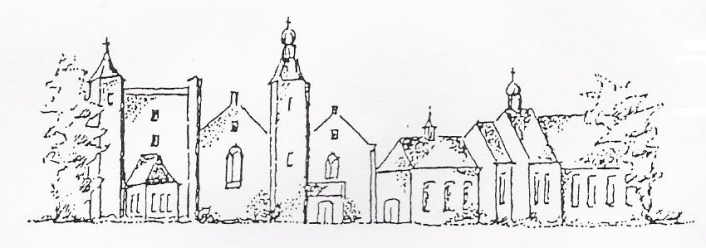 Zondag 26 september 2021SluisVoorganger: ds. J.C. de BeunOrganist: dhr G.van OostenbruggeAmbtsdrager: dhr R. GoosenLector: mw S.SmitDe collecte bij de uitgang is bestemd voor kerkrentmeesters en diaconie. De 2e collecte voor PKN Vredesweek.De bloemen uit de dienst gaan met een groet van de gemeente naar mw du Fossé- Nieskens, dhr en mw Baas- van den Broecke endhr en mw Lohman-KeijmelNa de dienst is er koffie en theeINTREDEWoord van welkom en mededelingenAan de Paaskaars worden de tafelkaarsenontstoken.A.:We ontsteken de tafelkaarsen.      Eén kaars voor Israël      en één kaars voor de gemeente.     Wij beiden      - onlosmakelijk met elkaar verbonden -      mogen ons gedragen weten      naar het licht van de nieuwe morgen.LIED 970: 1Allen gaan staanINTREDELIED ps 19: 1 en 3 BEMOEDIGING EN GROETAllen gaan zittenGEBED om ontfermingLIED 919:1 en 4TEKST “Hoe kostbaar”LIED 791: 1, 2, 3GEBED om verlichting met de Heilige GeestSCHRIFTLEZINGENPsalm 19:8-15 en Marcus 9:38‐50Psalm 19: 8-158De wet van de HEER is volmaakt:levenskracht voor de mens.De richtlijn van de HEER is betrouwbaar:wijsheid voor de eenvoudige.9De bevelen van de HEER zijn eenduidig:vreugde voor het hart.Het gebod van de HEER is helder:licht voor de ogen.10Het ontzag voor de HEER is zuiver,houdt stand, voor altijd.De voorschriften van de HEER zijn waarachtig,rechtvaardig, geheel en al.11Ze zijn begeerlijker dan goud,dan fijn goud in overvloed,en zoeter dan honing,dan honing vers uit de raat.12Uw dienaar laat zich erdoor verlichten,wie ze opvolgt wordt rijk beloond.13Maar wie kan al zijn fouten kennen?Spreek mij vrij van verborgen zonden.14Bescherm mij, uw dienaar, en laat hoogmoedniet over mij heersen, dan zal ik volmaakt zijnen bevrijd van grote zonde.15Laten de woorden van mijn mond u behagen,de overpeinzingen van mijn hart u bekoren,HEER, mijn rots, mijn bevrijder.Marcus 9:38‐5038Johannes zei tegen hem: ‘Meester, we hebben iemand gezien die in uw naam demonen uitdreef en we hebben geprobeerd hem dat te beletten omdat hij zich niet bij ons wilde aansluiten.’ 39Jezus zei: ‘Belet het hem niet. Want iemand die een wonder verricht in mijn naam kan onmogelijk het volgende moment kwaad van mij spreken. 40Wie niet tegen ons is, is voor ons. 41Ik verzeker je: wie jullie een beker water te drinken geeft omdat jullie bij Christus horen, die zal zeker beloond worden.42Wie een van de geringen die in mij geloven van de goede weg afbrengt, zou beter af zijn als hij met een molensteen om zijn nek in zee gegooid werd. 43Als je hand je op de verkeerde weg brengt, hak hem dan af: je kunt beter verminkt het leven binnengaan dan in het bezit van twee handen naar de Gehenna te moeten gaan, naar het onblusbare vuur. 45Als je voet je op de verkeerde weg brengt, hak hem dan af: je kunt beter kreupel het leven binnengaan dan in het bezit van twee voeten in de Gehenna geworpen worden. 47En als je oog je op de verkeerde weg brengt, ruk het dan uit: je kunt beter met één oog het koninkrijk van God binnengaan dan in het bezit van twee ogen in de Gehenna geworpen worden, 48waar de wormen blijven knagen en het vuur niet dooft.49Iedereen moet met vuur gezouten worden. 50Zout is goed! Maar als het zout zijn kracht verliest, hoe zullen jullie het zijn kracht dan teruggeven? Zorg dat jullie het zout in jezelf niet verliezen en bewaar onder elkaar de vrede.’l. Tot zover de Schriftlezing.    Gelukkig zijn zij     die het woord van God horen     het in hun hart bewaren     en eruit leven.a.AmenLIED 909 verzen 1, 2 en 3VERKONDIGINGORGELSPEL LIED 791 verzen 4, 5 en 6DIENST VAN GAVEN  en GEBEDEN Collecte-aankondiging , Inzameling bij de uitgang.VOORBEDEN – stil gebed – Onze VaderAllen gaan staan SLOTLIED 912: 1, 2 en 6ZENDING EN ZEGENLIED 425 ORGELSPELAGENDAZondag 3 oktober , 10.00 uur , gezamenlijke dienst t met VEG  te Cadzand. Voorganger br. P.Lauwaertm.m.v. het  Bressia Kwartetwoensdag 29 september 14.30 uur dienst in  Rozenoord.Voorganger mw Reijnhoudt- Kalandzie ook: www.pknzuidwesthoek.nl